MENINGKATKAN KETERAMPILAN MENULIS PUISI MENGGUNAKAN  MEDIA PERMAINAN KATA PADASISWAKELAS XI SMA PRAYETNA MEDANTAHUN PEMBELAJARAN 2019-2020SKRIPSIOLEH:AMMA KESUMA NINGRUM PARAPATNPM: 161234152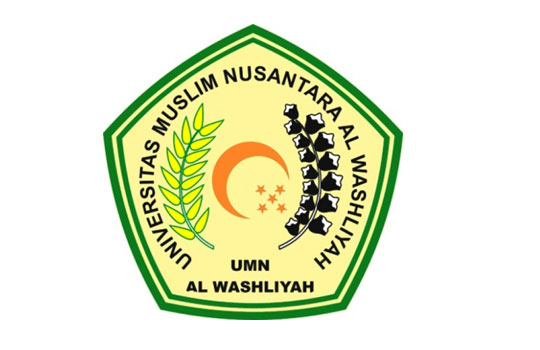 FAKULTAS KEGURUAN DAN ILMU PENDIDIKANUNIVERSITAS MUSLIM NUSANTARA AL-WASHLIYAHMEDAN2020MENINGKATKAN KETERAMPILAN MENULIS PUISI MENGGUNAKAN MEDIA PERMAINAN KATAPADA SISWA KELAS XI SMA PRAYETNA MEDANTAHUN PEMBELAJARAN 2019-2020Diajukan untuk Memenuhi Salah Satu  Syarat Untuk Memperoleh Gelar Sarjana Pendidikan pada Fakultas Keguruan dan Ilmu Pendidikan Jurusan Pendidikan Bahasa dan Seni Program Studi Pendidikan Bahasa dan Sastra Indonesia Universitas Muslim Nusantara Al-WashliyahOLEH:AMMA KESUMA NINGRUM PARAPATNPM: 161234152FAKULTAS KEGURUAN DAN ILMU PENDIDIKANUNIVERSITAS MUSLIM NUSANTARA AL-WASHLIYAHMEDAN2020